HO T Ă R Â R E A  NR. 132din 26 noiembrie 2015privind aprobarea aprobarea rectificării bugetuluide venituri şi cheltuieli pe anul 2015Consiliul Local al Municipiului Dej, întrunit în şedinţa de lucru ordinară din data de 26 noiembrie  2015;Având în vedere proiectul de hotărâre, prezentat din iniţiativa primarului Municipiului Dej, întocmit în baza Referatului Nr. 22.797 din data de 19 noiembrie 2015, al Direcției Economice din cadrul Primăriei Municipiului Dej,                                                           prin care se propune spre aprobarea consiliului local rectificarea bugetului de venituri și cheltuieli pe anul 2015, proiect avizat favorabil în ședința de lucru a comisiei economice din data de 26 noiembrie 2015; 	În conformitate cu prevederile ‘art. 19’, alin. (2) din  Legea Nr. 273/2006 – lege privind finanţele publice locale, cu privire la rectificarea bugetului de venituri și cheltuieli, Ținând cont de prevederile ’art. 36’,  alin. (4), lit. a) și ’art. 45’, alin. (2), lit. a) din Legea Nr. 215/2001 privind administraţia publică locală, republicată, cu completările și modificările ulterioare,H O T Ă R Ă Ș T E:Art. 1.  Aprobă rectificarea bugetului de venituri și cheltuieli al Municipiului Dej pe anul 2015, după cum urmează:La parte de venituri: La parte de cheltuieli Art. 2  Aprobă virarea de credite bugetare de la Cap. 55 Dobânzi la Cap. 67 Titlul 71, poz. B 17 ”Lucrări de consolidare și îmbunătățirea terenului de fundare la versant Parc Balnear Toroc”  a sumei de 115 mii lei.Art. 3. Aprobă virarea de credite din Secțiunea de funcționare pentru Secțiunea de dezvoltare în sumă de 755 mii  lei.Art. 3. Cu ducerea la îndeplinire a prevederilor prezentei hotărâri se încredinţează Direcţia Tehnică, Direcția Economică din cadrul Primăriei Municipiului  Dej.							Preşedinte de şedinţă,   Zanc Gavril          Nr. consilieri în funcţie - 19						Nr. consilieri prezenţi   - 18 Nr. voturi pentru	  -  15   	Nr. voturi împotrivă	  -	Abţineri		  -  3	 		          Contrasemnează								   SECRETAR,								Jr. Pop Cristina 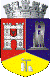 ROMÂNIAJUDEŢUL CLUJCONSILIUL LOCAL AL MUNICIPIULUI DEJStr. 1 Mai nr. 2, Tel.: 0264/211790*, Fax 0264/223260, E-mail: primaria@dej.roCod indicatorBuget inițialInfluențăBuget finalTOTAL VENITURI117.510,79 3.823121.333,79Cod 11.02.02 Sume defalcate din TVA pentru finanțarea cheltuielilor descentralizatela nivelul municipiilor27.378,002.12529.503Cod 11.02.06 Sume defalcate din TVA pentru echilibrarea bugetelor locale2.019,007322.751Cod 04.01 Cote defalcate din impozitul pe venit	21.05796622.023Buget inițialInfluențăBuget finalCap. 51 Titlul 201,867.6077.001,944.60Cap. 51 titlul 103,535.80145.003,680.80cap. 54 titlul 10301.501.00302.50Cap. 61 Titlul  101,150.0020.001,170.00Cap. 65 titlul 1021,907.002,015.0023,922.00Cap. 65 Titlul 203,588.003273,915.00Cap. 65 Titlul 71135.0035.00170.00Cap. 67 titlul 101,169.0010.001,179.00Cap. 68 Titlul 102,683.0073.002,756.00Cap. 70 titlul 201,917.00275.002,192.00Cap. 70 titlul 713,912.00720,004.632.00Cap. 74 titlul 201,013.00120.001,133.00Cap. 84 titlul 10805.505.00810.50TOTAL3,823.00